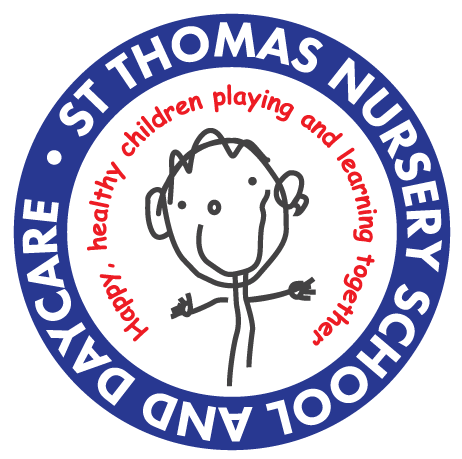                             Birmingham City CouncilST. THOMAS CENTRE NURSERYBell Barn Road, Lee Bank, Birmingham B15 2AF:0121 464 0003 29.01.21Dear families, Advice to All Parents - Single case We have been advised by Public Health England that there has been a confirmed case of COVID-19 within the school. We know that you may find this concerning but we are continuing to monitor the situation and are working closely with Public Health England. This letter is to inform you of the current situation and provide advice on how to support your child. Please be reassured that for most people, coronavirus (COVID-19) will be a mild illness. The small number of staff who have been in close contact with the individual who has tested positive for coronavirus (COVID-19) have received a letter informing them that they must stay at home for 10 days. This particular case affected the cleaning of the school which is why the decision was mad to close the whole school and keep our school community safe.  We hope you have been benefiting from our wide range of online learning.  School will reopen on Wednesday 3rd FebruaryWhat to do if you or your child develops symptoms of COVID 19 If you or your child develops symptoms of COVID-19, they must not come to school and should remain at home for at least 10 days from the date when their symptoms appeared.  If you or another adult in the household develop symptoms you MUST keep your child at home.  Anyone with symptoms will be eligible for a PCR test (the normally available test type) and this can be arranged via https://www.nhs.uk/ask-for-acoronavirus-test  or by calling 119.  All other household members who remain well, must stay at home and not leave the house for 10 days. This includes anyone in your ‘Support Bubble’. Further information is available at: https://www.gov.uk/government/publications/covid-19-stay-at-home-guidance/stayat-home-guidance-for-households-with-possible-coronavirus-covid-19-infectionThe 10-day period starts from the day when the first person in the house became ill. Household members should not go to work, school or public areas and exercise should be taken within the home. If you require help with buying groceries, other shopping or picking up medication, or walking a dog, you should ask friends or family. Alternatively, you can order your shopping online and medication by phone or online. Household members staying at home for 10 days will greatly reduce the overall amount of infection the household could pass on to others in the community If you are able, move any vulnerable individuals (such as the elderly and those with underlying health conditions) out of your home, to stay with friends or family for the duration of the home isolation period. Symptoms The most common symptoms of coronavirus (COVID-19) are recent onset of:  a new continuous cough  a high temperature  a loss of, or change in, your normal sense of taste or smell (anosmia) For most people, coronavirus (COVID-19) will be a mild illness. If your child does develop symptoms, you can seek advice from the nhs.uk website at https://www.nhs.uk/conditions/coronavirus-covid-19/check-if-you-have-coronavirussymptoms/If you are concerned about your child’s symptoms, or they are worsening you can seek advice from NHS 111 at https://111.nhs.uk/ or by phoning 111. How to stop COVID-19 spreading There are things you can do to help reduce the risk of you and anyone you live with getting ill with COVID-19. Do:  wash your hands with soap and water often – do this for at least 20 seconds  use hand sanitiser gel if soap and water are not available  wash your hands as soon as you get home  cover your mouth and nose with a tissue or your sleeve (not your hands) when you cough or sneeze  put used tissues in the bin immediately and wash your hands afterwards Further Information Further information is available at https://www.nhs.uk/conditions/coronavirus-covid19/St Thomas recommendations to keep us all safe:In order to keep everyone safe we must insist that all adults wear masks when entering the school site, even in our outside areas.  If it is possible, please call the school to make enquiries rather than entering the building.  We ask that all adults remember to maintain a distance of two meters from each other at drop off and collection times. School staff will be on the gates/door to ensure parents are not overcrowding. Bring a bag with a spare set of clothes with your child each day and take it home at the end of the day.    We thank you for your understanding and cooperation.Kind Regards,Mandy Cryan                    Executive Headteacher                 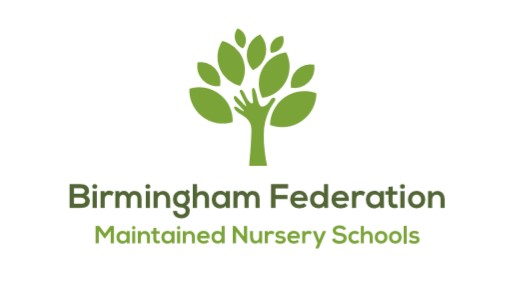 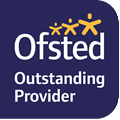 